Principal Investigator InformationRequest DetailsList of Projects to Be ReassignedRelinquishing Department/Unit InformationReceiving Department/Unit Information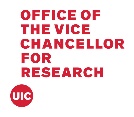 Change in Organization Code This form is used when a sponsored project requires a change to the Department or Unit it was assigned to. KC Version 1.0 (9/4/2019) For OSP Use OnlyDate:             /         / 20____                           Assigned Reviewer: _________________________Signature ___________________________    Date:  ___________      Notification sent to OSP-Post-Award Setup & OSP-Pre-Award TeamName:                                                                                                    Name:                                                                                                    Name:                                                                                                    Name:                                                                                                    Email:      Email:      Phone:     UIN Number:          Principal InvestigatorApproval Signature:Please provide rationale for this requestUIC Award #Banner Grant CodeeRA Commons Update RequiredUnit Name                                                                                                      Unit Name                                                                                                      Unit Name                                                                                                      Unit Name                                                                                                      Org. Code: 2-     Contact Person:                                                                                                     Contact Person:                                                                                                     Email:      Phone:      UIN Number:          Relinquishing Department Chair or Director Approval Signature:Name and Title:                                                                                                     Name and Title:                                                                                                     Name and Title:                                                                                                     Name and Title:                                                                                                     Unit Name                                                                                                      Unit Name                                                                                                      Unit Name                                                                                                      Unit Name                                                                                                      Org. Code: 2-     Contact Person:                                                                                                     Contact Person:                                                                                                     Email:      Phone:      UIN Number:          Receiving Department Chair or Director Approval Signature:Name and Title:                                                                                                     Name and Title:                                                                                                     Name and Title:                                                                                                     Name and Title:                                                                                                     